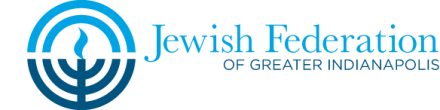 JFGI Jewish Education Innovation Grant Application for the 2019-2020 School YearGrant applications are due by Friday, April 12, 2019, by noon.  Applications should be sent directly to Nina Price, JFGI Director of Jewish Education Initiatives at nprice@jfgi.org.  Please note that all three sections of the grant application (Applicant Information, Narrative, and Budget) must be submitted for the grant application to be eligible for review.  Grant awards will be announced by Friday, May 31, 2019, and will be recognized at the JFGI Annual meeting on Wednesday, June 5.Applicant Information Date of Application:  Legal name of organization applying:    	Program Name: Address:  	 				 Contact person/title:   	 Phone: 			Email:	    Website: 	Purpose of Grant (50 words or less):   Amount Requested (up to $4,000 annually) $________	Total Program Annual Cost: $_______	Authorized Signatories:__________________________________________________			Chief Volunteer Officer (signature & date)					__________________________________________________Lead Professional (signature & date)		NarrativeIn order to help grant reviewers better understand the purpose for your grant proposal and how it aligns with the aims outlined in the grant overview, please share information about your organization, the proposed program, and plans for program evaluation.  The bullet points listed below are designed to help you develop the narrative piece of your application.   Please limit your narrative to no more than 3 pages.Organization’s ProfileBrief summary of the history and mission of your organization.Brief overview of your organization’s structure and size, i.e., composition of Board, number of staff, annual budget, number of volunteers, etc. (If you are a division of a larger organization, focus on your unit.)Brief summary of programs and services, if any, you currently offer to the Greater Indianapolis Jewish community.Program Rationale & ImplementationWhat are your program’s goals and objectives?  How does your proposed program align with JFGI’s strategic goal of “providing an array of meaningful Jewish educational and learning initiatives, both formal and informal, collaborating with others to address multi-generational needs”?  How will your program bring geographic innovation to our community’s Jewish educational offerings?  What demographics will your program serve?  How will you specifically target the unaffiliated through your program?  How many participants do you anticipate? How will the program impact the participants? Who will be involved in running this program? Please describe your staff, their qualifications and whether volunteers will be used, and if so, in what capacity. Please give an estimated timetable for implementing the program.Program EvaluationHow will success be defined and measured? Who will be responsible for conducting the evaluation? BUDGETProvide a budget with the following categories included (as applicable).  The template below can be used to submit the budget or you can use an alternate format.  EXPENSEStaffing Expense 1	(include job title and hours)					$		Food											$		Publicity/paid advertising								$		Equipment rental									$		Space rental										$		Supplies and materials								$		Other expense (describe) Add lines if necessary					$		TOTAL EXPENSE									$		INCOMEJFGI grant request									$	______ Your organization’s cash contribution to the program				$		Total projected program fees, if any							$		Note fee per participant if applicable: $________Other income or grants you expect (identify source)					$		TOTAL INCOME									$		Budget Explanation (Please explain anything in the budget that may not be clear.  Also, please note possible plans for moving forward with this program if you do not receive the full amount of grant funding requested):  